Resource 1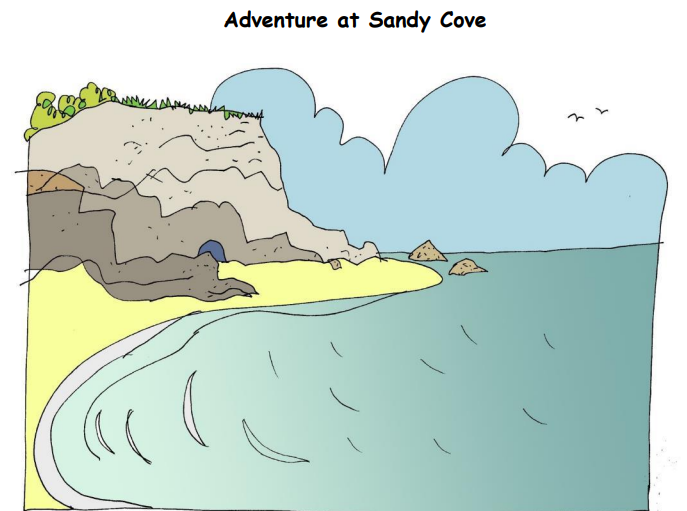 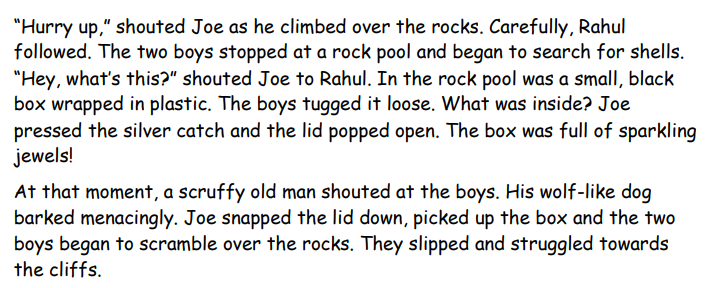 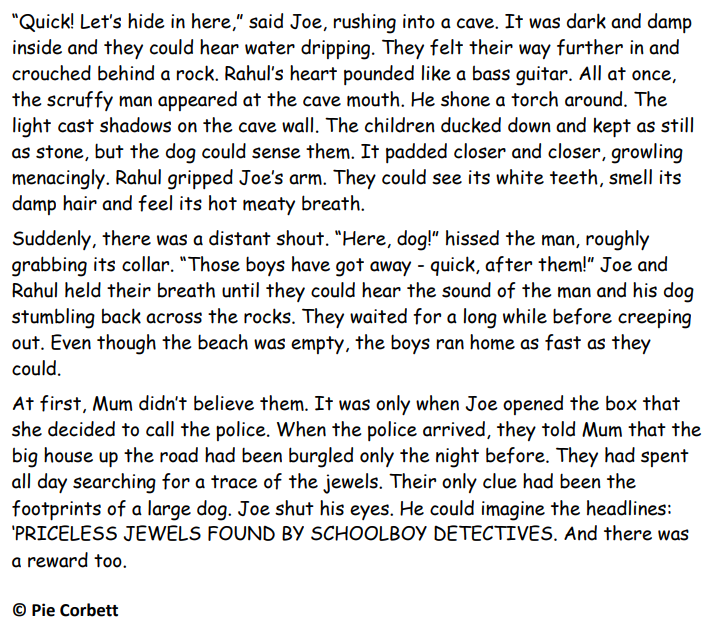 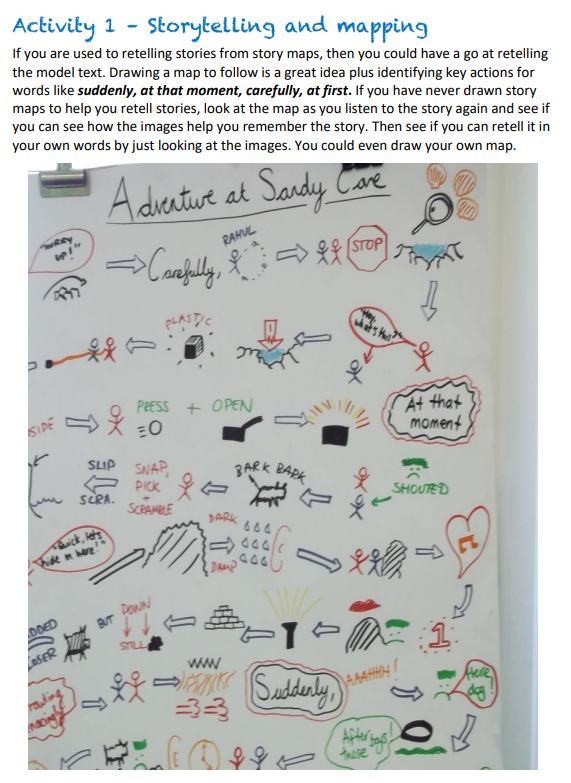 